                                                                                                                                                                                                                                                                                                                                                                                                                                                                                                                                                                                                                                                                                                                                                                                                                                                                                                                                                                                                                                                                                                                                                                                                                                                                                                                                                                                                                                                                                                                                                                                                                                                                                                                                                                                                                                                                                                                                                                                                                                                                                                                                                                                                                                                                                                                                                                                                                                                                                                                                                                                                                                                                                                                                                                                                                                                                                                                                                                                                                                                                                                                                                                                                                                                                                                                                                                                                                                                                                                       Early Years – Improvement Planning Document                                                                                                    Establishment Name: CONTENTSEstablishment Vision, Values and Aims3 Year overview of priorities – based on the National Improvement FrameworkAction Plan for session 2022 - 23Signatures: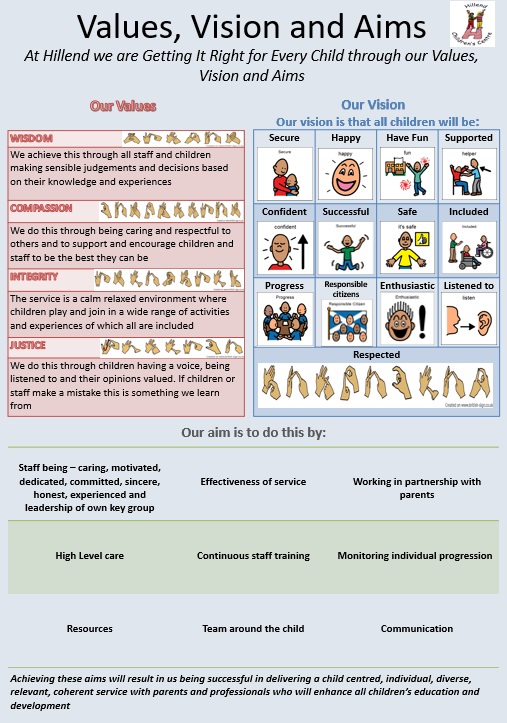 3 Year Overview of PrioritiesThe improvement priorities for our establishment are noted on the following page. They have been expressed in the context of the National Improvement FrameworkOur Improvement Priorities extend in a rolling programme over three years. Each priority has been coded accordingly:Session 2023-2024Session 2024-2025Session 2025-2026	Overview of rolling three year planAction Plan –SessionActing Head of EstablishmentSonia McKayDateJune 2023Quality Improvement OfficerYvonne GallacherDateJune 2023Session 2023/24Session 2024/25Session 2025/2026Placing the human rights of every child and young person at the centre of educationHillend staff will become a trauma informed team to be able to support children to self-regulate and become resilient.Moderate our implementation of our trauma informed practice and embed fully and use this information to enhance staff’s practice.Deliver Trauma Informed training with Parents / Carers.Work collaboratively with almost all parents using Curriculum for Excellence pathways to access and plan next steps in learning for all children.Implement Inverclyde Council’s single agency and planning document in line with GIRFEC policyTransfer our tracking, assessment and evaluations onto electronic learning journals.Moderate our learning journals and develop further as required.Create an outdoor environment that allows children to experience all aspects of the broad general curriculum ensuring all areas are resourced, taking into account learning against the 3 cross cutting themes to ensure all children reach their potential.Continue to create a digital and language rich environment to enhance learning and increase attainment.Research and evaluate our current service delivery with regards to the importance of nurture for the development of wellbeing. Create an action plan to further enhance our practice, incorporating the 6 nurture principles.Create action plans with regards to nurture principles as required based on self-evaluation of practice.Moderate our implementation of  UNCRC and develop action plan to embed fully.Research and create an independence skills programme for children.Access training for staff and implement bikeability programme.Develop children’s understanding of the food processes through following farm to fork process of planting our own food.Evaluate our woodwork programme and enhance our practice.Research Froebel’s occupations and self-evaluate our practice against these and implement into practice areas needing further implementation.Priority 1   Placing the human rights and every child and young person at the centre of educationPriority 1   Placing the human rights and every child and young person at the centre of educationPriority 1   Placing the human rights and every child and young person at the centre of educationNIF DriverHGIOELC?RRSExpected outcomes for learners which are measurable or observableHillend staff will become a trauma informed team to be able to support children to self-regulate and become resilientTasks to achieve priorityTimescale and checkpointsThose involved – including partnersResources and staff developmentA member of staff who has been trained in trauma informed practice to create an online resource to allow staff to research independentlyAugust 2023Key staff memberOnline resources, computer, time, staff development feedback sheetsAll staff to attend trauma informed training.Almost all trained by December 2023Inverclyde Council, all staffAccess to training, timeEvidence of Impact All staff will have access to an online resource were they can research and gain knowledge and skills based on trauma informed practice.Trauma trained staff member will support and mentor colleagues in their training and implementation to become a trauma informed team.Self-evaluation to reflect on the impact of trauma informed training.Priority 2   Priority 2   Priority 2   NIF DriverHGIOELC?RRSExpected outcomes for learners which are measurable or observableWork collaboratively with parents using Curriculum for Excellence pathways to access and plan next steps in learning for almost all children, to create a clear and appropriate learners pathway for all.Tasks to achieve priorityTimescale and checkpointsThose involved – including partnersResources and staff developmentAdapt trackers to have a progressive process that shows progress before collaboration, and use data to support learningAugust 2023SMT Computer, trackers, timeModerate the impact of learning and teaching by monitoring and evaluating new trackers October / January 2023SMT and staffTrackers, self-evaluation sheet, timeEnhance our lending library to include numeracy resources and parental feedback sheetOctober 2023All staffTime, resources, computer, maths groupStaff will be trained and transfer to use Inverclyde Council’s GIRFEC guidanceon Single Agency Pupil Assessment & Planning document and update our process in line with this.ongoingAll staff and SMTAccess to training from Inverclyde Council to suit our current working hoursEvidence of Impact All children will have personal plans and we will increase to 95% of parents collaboratively engaging in these.Almost all children will be assessed using CFE trackers.( severe and complex learning may have alternative curriculums)All children’s assessments will show progress as well as consolidation.Evidence from the experience of home learning will be evaluated and show the impact of the learning.Priority 3   Priority 3   Priority 3   NIF DriverHGIOELC?RRSExpected outcomes for learners which are measurable or observableCreate an outdoor environment that allows children to experience all aspects of the broad general curriculum ensuring all areas have access to the 3 cross cutting themes to ensure all children reach their potential.Continue to create a digital and language rich environment to enhance learning and increase attainment.Tasks to achieve priorityTimescale and checkpointsThose involved – including partnersResources and staff developmentWorking party to create and implement an action plan to enhance outdoorsongoingOutdoor curriculum groupFinance, time, labour, computer, visiting other establishments, reflecting on guidance and policy, risk assessing, resource management, professional dialogueResearch and source resources that will enhance children’s experiences in digital technology.December 2023Technology groupWebsite, staff, time, computer, visits to other establishments, cataloguesContinue to implement 1 plus 2 languages programme supporting children’s understanding of Spanish and BSL.ongoingSMT and staffSpanish programme, time, BSL resources, Evidence of Impact The garden areas will provide curriculum rich experiences and will be evidenced in the children’s floorbooks etc.Playrooms will be digitally rich environments and evidence will be seen through the children’s floorbooks etc.All children, parents and the wider community will have experienced aspects of the Spanish language that is relevant to them through different media’s.All children, parents and the wider community will have experienced aspect of BSL through different media’s.Priority 4   Priority 4   Priority 4   NIF DriverHGIOELC?RRSExpected outcomes for learners which are measurable or observableTasks to achieve priorityTimescale and checkpointsThose involved – including partnersResources and staff developmentUNCRC group will self-evaluate and moderate our current practice and create an action planAugust 2023UNCRC groupTime, computer, self-evaluation sheets, professional dialogueAll children with ASN will be assessed against health and wellbeing tracker linked to CFE and next steps shared with parents to allow for collaborative planning 5 times a year.Ongoing throughout the yearKeyworkers with ASN childrenTime, meetings, trackers, computer, professional dialogueUse self-evaluation for nurture language is a vital means of communication booklet to train and mentor staff who highlighted training needs.September 2023 ongoingSkilled keyworkers mentoring new staff   SMT trainingNurture booklet, self-evaluation, presentation, time, resources, professional dialogueAll staff will receive training on I Can tool Kit and use this to reflect on practiceAugust 2023 training Evaluatin by October 2023All staffPresentation. Time and current programesEvidence of Impact All children will gain knowledge and skills to further develop their health and wellbeing.UNCRC will be embedded throughout the nursery and we will re-establish our Rights Respecting Schools.New staff will use communication skills and knowedhge gained to produce children plans and tracking and floorbooks will evidence thisStaff will use training on “I can trool kit” to self evaluate practice and enhance if requiredPriority 5   (Please refer to QI 3.3 Creativity, skills for life and learning and digital skills)Priority 5   (Please refer to QI 3.3 Creativity, skills for life and learning and digital skills)Priority 5   (Please refer to QI 3.3 Creativity, skills for life and learning and digital skills)NIF DriverAssessment of children’s progressSchool leadershipHGIOELC?RRSExpected outcomes for learners which are measurable or observableDevelop children’s understanding of the food processes through following farm to fork process of planting our own food.Implement the woodwork programme throughout the year.Tasks to achieve priorityTimescale and checkpointsThose involved – including partnersResources and staff developmentResearch and establish a garden area that will allow children to plant flowers, and establish an orchard area, accessible raised planting area along with a food growing patch.ongoingGarden groupFinance, time, labour, computer, visiting other establishments, reflecting on guidance and policy, risk assessing, resource management, professional dialogueResource and add electricity into our woodwork area to allow children to access all year round.October 2023Head of Centre, Inverclyde Council, Access to woodwork area, finance, Inverclyde council’s woodwork programme.Evidence of Impact Hillend’s outdoors will have a range of areas that will allow children to grow fruit / vegetables, plant flowers and experience rich outdoor learning experiences that will support their life long learning.Children will gain new skills by using a range of tools to stimulate their imagination and encourage creativity at different times throughout the year.